West Cornforth Primary School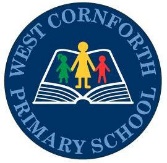 Teaching Assistant Grade 3 Personal Specification PERSON SPECIFICATION ESSENTIALESSENTIALDESIRABLE QUALIFICATIONS QUALIFICATIONS Educated Level 3 or equivalentA-C grade in Maths and English or equivalentEvidence of CPD linked to special educational needsKNOWLEDGE & EXPERIENCE KNOWLEDGE & EXPERIENCE Recent experience of working in a school with children of primary age, Knowledge and experience of providing effectively for the needs of individualsKnowledge of the statutory requirements of legislation concerning Health & Safety, SEND and SafeguardingExperience of assessing, recording, monitoring & reporting of children’s progressExperience of planning for and working with children with a range of SEN needs in particular those with an ASD diagnosisSKILLS AND ABILITIES SKILLS AND ABILITIES The ability to plan for, monitor, evaluate and review pupils progress Sensitivity towards the requirements of children with Special Educational Needs The ability to use ICT effectively in the classroom The ability to work collaboratively and effectively in a team with staff, governors and parents A high level of written and oral communication skills Promotion of positive behaviour strategies Ability to engage parents in the learning processAn understanding of the SEN Code of Practice PERSONAL QUALITIESPERSONAL QUALITIESEnthusiastic and energeticTeam playerCalm and patientFlexible and professionalPunctual and reliableCommitted to continued professional development